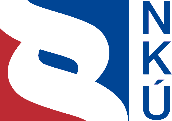 Kontrolní závěr z kontrolní akce21/34Peněžní prostředky státu z daně silniční a správa této daněKontrolní akce byla zařazena do plánu kontrolní činnosti Nejvyššího kontrolního úřadu 
(dále také „NKÚ“) na rok 2021 pod číslem 21/34. Kontrolní akci řídil a kontrolní závěr vypracoval člen NKÚ Ing. Josef Kubíček. Cílem kontroly bylo prověřit, zda je systém silniční daně nastaven tak, aby umožňoval naplnění cílů daně, a zda orgány finanční správy postupovaly při správě daně silniční v souladu s právními předpisy.Kontrola byla prováděna u kontrolovaných osob v období od ledna 2021 do září 2021.Kontrolovaným obdobím byly roky 2017 až 2020, v případě věcných souvislostí i období předcházející a následující.Kontrolované osoby:
Ministerstvo financí (dále také „MF“); Ministerstvo dopravy (dále také „MD“); Generální finanční ředitelství (dále také „GFŘ“); Finanční úřad pro Královéhradecký kraj (dále také „FÚ KHK“); Finanční úřad pro Jihomoravský kraj (dále také „FÚ JMK“).Kolegium   NKÚ   na svém II. jednání, které se konalo dne 31. ledna 2022,schválilo   usnesením č. 11/II/2022kontrolní   závěr   v tomto znění:Peněžní prostředky z daně silniční a správa této daněUkazatel nákladovosti daní – výdaje na 100 Kč příjmů Zdroj: GFŘ, vlastní zpracování NKÚ. I. Shrnutí a vyhodnoceníNKÚ provedl kontrolu peněžních prostředků z daně silniční (dále také „DSL“) a správy této daně. NKÚ kontrolou prověřoval nastavení systému daně silniční ve vztahu k naplnění cílů daně a dále ověřoval, zda postup orgánů finanční správy při správě daně silniční odpovídal právním předpisům.Daň silniční je přímou majetkovou daní a je upravena zákonem České národní rady 
č. 16/1993 Sb., o dani silniční (dále také „ZDS“). Z fiskálního hlediska bylo cílem daně silniční zajistit její výnos při stávajícím systémovém a legislativním nastavení zdaňování vozidel. Celostátní hrubý výnos z daně silniční je příjmem Státního fondu dopravní infrastruktury. 
Pro podporu plnění environmentálních cílů byly do ZDS postupně zavedeny prvky, které měly motivovat k nákupu nových nebo ekologicky šetrnějších vozidel. ZDS obsahuje řadu úlev v podobě vynětí z předmětu daně, osvobození od daně, zvýšení či snížení sazby daně nebo slevy na dani. NKÚ při kontrole peněžních prostředků z daně silniční vyhodnotil, že daň silniční svůj fiskální cíl do roku 2019 dlouhodobě plnila. Od roku 2020 pokleslo inkaso daně vlivem snížení sazby daně silniční, toto snížení bylo zavedeno bez časového omezení. Motivační prvky ve formě úlev na dani silniční mají zanedbatelný vliv na plnění environmentálních cílů. Efektivnost správy daně silniční je v porovnání s efektivností správy všech daní více než čtyřikrát nižší a v průběhu kontrolovaného období se snižovala. Správa daně je administrativně náročná, mj. vlivem pomalého zavádění automatizovaných procesů. Informační podporu správy daně znesnadňuje orgánům finanční správy i skutečnost, že v registru silničních vozidel, jehož správcem je Ministerstvo dopravy, se vyskytují chybné záznamy. Při kontrole bylo na kontrolovaném vzorku ověřeno, že správci daně při správě daně silniční postupovali v souladu s právními předpisy. Celkové vyhodnocení vyplývá z následujících skutečností zjištěných kontrolou:1.1 Daň silniční byla v letech 2017–2020 daní se stabilním počtem poplatníků. Od roku 2017 do roku 2019 činilo inkaso daně silniční průměrně 6 317 mil. Kč ročně. MF navrhlo v roce 2020 v rámci opatření ke zmírnění negativních dopadů pandemie covidu-19 snížení všech sazeb daně silniční u vozidel nad 3,5 tuny o 25 %, a to bez časového omezení. Ve výběru daní tím došlo ke snížení inkasa daně silniční v roce 2020 o více než 8 % oproti roku 2019, tj. cca 525 mil. Kč. Zavedená změna bude mít obdobný dopad na inkaso daně silniční i v následujících zdaňovacích obdobích.1.2 Zvýhodnění ekologičtějších druhů vozidel odpovídalo 7 % průměrného ročního inkasa daně silniční. Hodnota daňových úlev uplatněných poplatníky v daňových přiznáních k dani silniční v letech 2017–2020 činila průměrně cca 415 mil. Kč ročně. NKÚ opakovaně upozorňuje na skutečnost, že změna ustanovení § 6 odst. 8 ZDS z roku 2008, která zvýšila sazbu daně o 25 % u vozidel poprvé registrovaných před 31. 12. 1989, se postupně stala neefektivním nástrojem, který nevede ke snižování průměrného věku (stáří) vozidla, 
mj. s ohledem na snižování ekologické zátěže z dopravy v České republice. Ministerstvo financí do doby ukončení kontroly NKÚ nenavrhlo změnu právní úpravy. 2.1 Efektivnost správy daně silniční byla více než čtyřikrát nižší než efektivnost správy všech daní. Na nízkou efektivnost správy této daně mělo vliv nejen dlouhodobě neměnné nastavení daně, ale také vyšší nákladovost její správy. Inkaso daně silniční v roce 2020 činilo celkem 
5 959 mil. Kč, výdaje na správu této daně v tomto roce činily celkem 460 mil. Kč.2.2 Na správu daně silniční měl vliv administrativně náročný způsob prověřování plnění daňových povinností k dani silniční a pomalá elektronizace správy daně. NKÚ zjistil, že:aktuální právní úprava neumožňuje jednoduše ve všech případech ověřit splnění povinností poplatníků daně silniční. Jedná se např. o plnění daňových povinností 
u autobazarů, které se stávají provozovateli osobních vozidel do 3,5 t, nebo 
u nepodnikajících osob, které poskytly osobní vozidlo podnikající osobě k činnosti zdaňované podle zákona o daních z příjmů;registr silničních vozidel (dále také „RSV“) obsahoval chybné záznamy. NKÚ zjistil, že chybovost záznamů u jednotlivých parametrů uvedených v registru silničních vozidel dosáhla téměř 16 %. Ministerstvo dopravy, které je zodpovědné za správnost 
a úplnost údajů poskytovaných z registru silničních vozidel, tyto chybné záznamy nevyhledávalo a neodstraňovalo a nemělo pro tyto činnosti nastaveny postupy;správci daně neměli možnost automatizovaně porovnávat údaje o vozidlech získané z informačního systému správců daně a registru silničních vozidel;údaje získané z registru silničních vozidel byly pro správce daně pouze podpůrným nástrojem při ověřování daňových povinností k dani silniční.II. Informace o kontrolované oblastiDaň silniční je upravena zákonem České národní rady č. 16/1993 Sb. Ustanovení § 2 ZDS vymezuje předmět daně silniční, tj. silniční motorová vozidla a jejich přípojná vozidla registrovaná a provozovaná v České republice a používaná poplatníkem daně z příjmů právnických osob s výjimkou používání k činnosti veřejně prospěšného poplatníka daně z příjmů právnických osob, pokud příjmy z této jeho činnosti nejsou předmětem daně z příjmů, nebo poplatníkem daně z příjmů fyzických osob k činnosti nebo v přímé souvislosti s činností, ze kterých plynou příjmy ze samostatné činnosti podle zákona upravujícího daně z příjmů. Daň silniční se vztahuje na všechna nákladní vozidla s největší povolenou hmotností nad 3,5 t. U nákladních vozidel je minimální sazba daně silniční stanovena směrnicí Evropského parlamentu a Rady 1999/62/ES, o výběru poplatků za užívání určitých pozemních komunikací těžkými nákladními vozidly. V České republice se sazba daně silniční u nákladních automobilů určuje podle počtu náprav a jejich povoleného zatížení. U osobních automobilů se sazba daně určuje podle zdvihového objemu motoru. Působnost kontrolovaných osob v oblasti správy daně silničníDaň silniční a její správu upravují následující právní předpisy: zákon České národní rady č. 16/1993 Sb., o dani silniční;zákon č. 280/2009 Sb., daňový řád (dále také „DŘ“).III. Rozsah kontrolyPředmětem kontroly NKÚ byly peněžní prostředky státu z daně silniční a správa této daně. Kontrola NKÚ se zaměřila zejména na to, zda daň silniční plnila fiskální a environmentální cíle, na administrativní náročnost a efektivnost správy daně silniční. Cílem kontroly bylo prověřit, zda je systém silniční daně nastaven tak, aby umožňoval naplnění cílů daně, a zda orgány finanční správy postupovaly při správě daně silniční v souladu s právními předpisy. Systém daně silniční je soubor legislativních, organizačních, technických a personálních nastavení stanovených pro výběr a správu daně a představuje především konstrukci daně, která je tvořena zejména předmětem zdanění, poplatníky daně, způsobem stanovení a zabezpečení úhrady daně. Administrativní náročnost správy daně byla pro účely kontroly posuzována ve vztahu k výkonu činností spojených s výběrem a správou daně. NKÚ prověřil správu daně silniční u GFŘ a dvou FÚ. Údaje z registru silničních vozidel poskytuje orgánům Finanční správy České republiky (dále také „FS ČR“) v rozsahu potřebném pro plnění konkrétního úkolu při výkonu jejich působnosti správce registru. Správcem registru je Ministerstvo dopravy. Efektivnost správy daně silniční byla pro účely kontroly posuzována jako hodnota příjmů z daně silniční připadajících na 1 Kč výdajů vynaložených na správu této daně.Kontrolovaným obdobím bylo období od roku 2017 do roku 2020 a v případě věcných souvislostí i období předcházející a následující. Kontrolovaným objemem bylo inkaso daně silniční za roky 2017–2020, které představovalo částku ve výši 24 910 mil. Kč. Pozn.: 	Právní předpisy uvedené v tomto kontrolním závěru jsou aplikovány ve znění účinném pro kontrolované období.IV. Podrobné skutečnosti zjištěné kontrolou1.1 Daň silniční do roku 2019 plnila fiskální cíl, od roku 2020 se inkaso daně silniční snížilo.Daň silniční je v české legislativě upravena ZDS, který byl od roku 1993 více než dvacetkrát novelizován. Výklad pojmů souvisejících s DSL je obsažen v zákoně č. 56/2001 Sb. Způsob vedení registru silničních motorových vozidel a jejich přípojných vozidel, podrobnosti o údajích zapisovaných do registru a způsob vyznačování změn v registru silničních vozidel upravuje vyhláška č. 343/2014 Sb., o registraci vozidel. Zákonem č. 299/2020 Sb. došlo s účinností od 1. 1. 2020 ke snížení všech sazeb DSL 
u vozidel nad 3,5 tuny o 25 % oproti roku 2019. Tato změna, reagující na negativní dopady pandemie covidu-19 na ekonomickou situaci daňových subjektů, byla zavedena bez časového omezení. Změna se projevila v hodnotě inkasa daně silniční za rok 2020. Pokles výše inkasa o cca 8 % mezi roky 2019–2020 přibližně na hodnotu inkasa z roku 2016 ilustruje graf 1.Graf 1: Předpis a inkaso daně silniční v letech 2016–2020 (v mil. Kč)Zdroj: GFŘ, vlastní zpracování NKÚ. 1.2 I přes zavedení přísnějších norem v oblasti emisí škodlivin v dopravě nedošlo od roku 2008 ke změně ustanovení § 6 odst. 8 ZDS V rámci daně silniční umožňuje ZDS uplatnit řadu motivačních opatření, jejichž cílem je obnova vozového parku či pořízení vozidel šetrnějších k životnímu prostředí. Zákon o dani silniční obsahuje řadu daňových úlev, které umožňují zvýhodnění 
mj. ekologičtějších typů vozidel. NKÚ zjistil, že hodnota daňových úlev dosahuje výše 
cca 7 % z inkasa daně silniční, viz tabulka 1. Tabulka 1: Hodnota daňových úlev na dani silniční 	(v tis. Kč)Zdroj: FS ČR – vyměřená daňová přiznání z databází jednotlivých FÚ, data jsou aktuální k 29. 10. 2021; vlastní zpracování NKÚ. Pozn.: 1) Dle § 3 ZDS. 2) Dle § 12 ZDS. Změna ustanovení § 6 odst. 8 ZDS provedená v roce 2008 zvýšila sazbu daně o 25 % pro vozidla poprvé registrovaná před 31. 12. 1989, v současnosti se jedná o vozidla starší třiceti let. Původní zvýšení sazby daně o 15 % bylo v roce 2001 zavedeno jako nástroj k motivaci pro pořízení vozidel s příznivějšími emisními parametry. V době zavedení se jednalo o vozidla plnící normu Euro 2, resp. Euro 3. NKÚ zjistil, že počet vozidel, u kterých je uplatněno zvýšení roční sazby, každoročně klesá, neboť dochází k postupnému vyřazování těchto vozidel z registru, viz tabulka 2.Tabulka 2: Počet vozidel, u kterých bylo uplatněno zvýšení sazby daně dle § 6 odst. 8 ZDSZdroj: GFŘ; vlastní zpracování NKÚ.Ačkoliv NKÚ upozornil v roce 2019 na zastaralost, a tedy nenaplňování jednoho z environmentálních cílů zákona o dani silniční, MF dosud nenavrhlo změnu ustanovení.2.1 Efektivnost správy daně silniční je nižší než celková efektivnost správy všech daní MF přeneslo povinnost zabezpečit měření nákladů na výběr jednotlivých daní a průběžně vyhodnocovat jejich efektivitu na GFŘ. K prvnímu zpracování analýzy použilo GFŘ údaje 
o inkasu k 31. 12. 2018. Pro výpočet efektivnosti a nákladovosti správy všech daní se využívají data o inkasu daní a výdajích FS ČR. GFŘ zveřejňuje informace o nákladovosti a efektivnosti jednotlivých druhů daní v rámci zpráv o činnosti FS ČR. Zprávy o činnosti FS ČR předkládá GFŘ na poradu vedení MF a následně na jednání vlády ČR. Pro stanovení hodnot efektivnosti a nákladovosti daně silniční využil NKÚ postup GFŘ, který zahrnul inkaso daně silniční a poměrnou část výdajů, která byla přepočtena dle vah zjištěných z personálního zajištění správy daní. Data o personálním zajištění zahrnují specializované zaměstnance spravující daň silniční a přepočet zaměstnanců zabývajících se podpůrnými činnostmi pro správu daně. Ukazateli efektivnosti a nákladovosti se rozumí: nákladový ukazatel na 100 Kč příjmů = výdaje celkem/příjmy celkem x 100, ukazatel efektivnosti na 1 Kč výdajů = příjmy celkem/výdaje celkem. Faktory, které ovlivňují hodnoty efektivnosti, resp. nákladovosti, jsou například množství daňových úlev a s tím související administrativní náročnost správy daně silniční, nízká míra elektronizace a nedostatečnost technických nástrojů pro ověření údajů uvedených v daňových přiznáních. Tabulka 3: Porovnání hodnot efektivnosti daní Zdroj: GFŘ; vlastní zpracování NKÚ. Pozn.:Podrobněji viz příloha 1.Porovnání = příjmy na 1 Kč výdajů – celkem FS ČR / příjmy na 1 Kč výdajů – daň silniční. Údaj za rok 2017 není uveden, neboť mezi roky 2017 a 2018 GFŘ zpřesnilo vyčíslení počtu pracovníků dle činností, tato hodnota je využita pro výpočet ukazatele efektivnosti.Tabulka 4: Porovnání hodnot nákladovosti daní Zdroj: GFŘ; vlastní zpracování NKÚ. Pozn.:Podrobněji viz příloha 1.Porovnání = výdaje na 100 Kč příjmů – daň silniční / výdaje na 100 Kč příjmů – celkem FS ČR. Údaj za rok 2017 není uveden, neboť mezi roky 2017 a 2018 GFŘ zpřesnilo vyčíslení počtu pracovníků dle činností, tato hodnota je využita pro výpočet ukazatele nákladovosti.Efektivnost správy daně silniční je více než čtyřikrát nižší než celková efektivnost správy daní. Efektivnost a nákladovost daně silniční ovlivňují nejen výdaje na správu daně, ale také dlouhodobě neměnná výše sazby daně a další atributy ovlivňující konečnou výši daně (např. slevy a osvobození od daně).2.2 Administrativní náročnost správy daně silničníNKÚ u dvou kontrolovaných finančních úřadů zjistil, že správci daně nemají efektivní nástroje:pro kontrolu plnění daňových povinností u daně silniční u autobazarů, které jsou provozovateli osobních vozidel do 3,5 t;pro kontrolu, zda nepodnikající osoba poskytla osobní vozidlo podnikající osobě k činnosti zdaňované podle zákona o daních z příjmů, resp. zda nepodnikající osoba jako poplatník odvedla daň silniční (viz tabulka 5).NKÚ u dvou kontrolovaných finančních úřadů zjistil, že je pro správce daně administrativně náročné: na základě informací z daňových přiznání k dani z příjmů ověřit splnění povinnosti podat daňové přiznání k dani silniční u veřejně prospěšného poplatníka, resp. 
u poplatníka, který uplatnil paušální výdaje na dopravu; v rámci daňové kontroly ověřit splnění daňové povinnosti k dani silniční při užití vozidla zaměstnancem pro zaměstnavatele (viz tabulka 5).Tabulka 5: Možnost ověření splnění povinností poplatníků DSL mimo postupů dle DŘZdroj: GFŘ, FÚ JMK a FÚ KHK, ZDS; vlastní zpracování NKÚ.NKÚ zjistil, že o ověření informací v registru silničních vozidel musí správce daně žádat pracovníka FÚ s přístupem do RSV a vést evidenci o náhledech. Pokud správce daně nemá možnost ověřit údaje z daňového přiznání k dani silniční v RSV, musí využít standardní nástroje podle zákona č. 280/2009 Sb.Tabulka 6: Možnost ověření uplatněných úlev ze ZDS v RSV mimo postupů dle DŘZdroj: GFŘ, FÚ JMK a FÚ KHK, ZDS; vlastní zpracování NKÚ. Pozn.: Mimo výše uvedené úlevy obsahuje RSV i další technické údaje, které jsou rovněž součástí daňového přiznání k DSL a slouží pro stanovení správné výše DSL, viz příloha 2.Do roku 2020 nedošlo ke zjednodušení administrace daně prostřednictvím využití elektronizace daňových tvrzení. Z materiálu Strategie rozvoje Finanční správy ČR vyplývá, že do správy DSL by měly být aplikovány prvky, které zabezpečí maximální míru automatizace procesů správy daně silniční a povedou ke zjednodušení její správy jak na straně daňových subjektů, tak správců daně. K tomu by měl sloužit portál MOJE daně s prvky předvyplnění údajů pro podání daňového tvrzení a aplikace samovyměření daně silniční. Na přípravě jejich realizace se GFŘ a MF v době ukončení kontroly NKÚ podílely. Prostřednictvím portálu MOJE daně je možné přistupovat do online finančního úřadu, tj. do Daňové informační schránky plus (DIS+), a využívat jeho funkcionality, např. přihlášení bez uznávaného el. podpisu či datové schránky, přihlášení přes tzv. e-identitu a předvyplnění údajů o daňovém přiznání z podaného daňového přiznání k DSL z předchozího roku. NKÚ však zjistil, že předvyplněné údaje byly údaje tvrzené daňovým subjektem, nikoliv údaje po ověření správcem daně.Registr silničních vozidel obsahuje chybné záznamy a tím ztěžuje správu daně silniční.Registr silničních vozidel je informačním systémem veřejné správy podle zákona č. 365/2000 Sb. a od roku 2012 jej spravuje Ministerstvo dopravy. Registr silničních vozidel obsahuje evidenci údajů stanovených v § 4 odst. 1 až 5 zákona č. 56/2001 Sb. a také ve vyhlášce č. 343/2014 Sb., o registraci vozidel (zejména § 9 až § 16). V RSV bylo k 31. 12. 2020 registrováno 8 512 458 vozidel. NKÚ si vyžádal výstup z RSV 
za veškerá podnikatelská vozidla (tj. k 10. 6. 2021 to bylo 2 264 126 záznamů v RSV, provozovatelem je fyzická či právnická osoba zapsaná ve formě identifikačního čísla osoby (IČO) v technickém průkazu vozidla). NKÚ zjistil, že zápisy v RSV, které potřebuje správce daně pro zjištění a ověření informací, které uvedl daňový subjekt v daňovém přiznání, obsahovaly množství chybných záznamů. Nejčastěji se objevovaly chyby: nemožnost zjistit součet nejvyšších povolených hmotností na nápravu u návěsů, dále chybný počet náprav u nákladních automobilů a tahačů a také neurčité stáří vozidel, viz graf 2. Souhrn zjištěných chybných záznamů, které obsahoval RSV v požadovaném výstupu, uvádí příloha 3.Graf 2: Počet záznamů o vozidlech v RSV dle druhu k 10. 6. 2021Zdroj: MD; vlastní zpracování NKÚ.Podle zákona č. 56/2001 Sb. je MD orgánem zodpovědným za správnost a úplnost údajů poskytovaných z RSV. NKÚ zjistil, že chybné záznamy MD aktivně nevyhledávalo, neodstraňovalo a ani pro tyto činnosti nenastavilo postupy. MD jako správce RSV poskytuje data dalším subjektům (např. FS ČR, Policii ČR atd.). Pracovníci úřadů obcí s rozšířenou působností by měli dle metodiky MD používat technické popisy zpřístupněné a automaticky vyplňované do RSV dle schváleného technického popisu. Schválený technický popis musí výrobce vozidla povinně vložit do informačního systému technických prohlídek. Přesto se v RSV objevují chybné záznamy, jejichž výskyt odůvodňuje MD mj. historickou skladbou migrovaných a vkládaných dat. Z materiálů od FÚ KHK Nejvyšší kontrolní úřad zjistil, že i správci daně se setkávali s tím, že údaje uvedené v technickém průkazu jsou odlišné od údajů získaných z RSV, např. chybně zapsané údaje, neuvedení záznamů o přestavbách vozidel, nesrozumitelné zápisy. Na základě těchto nejasností mohl správce daně vyzvat daňový subjekt k podání daňového přiznání k dani silniční, dodatečného daňového přiznání k DSL, příp. k odstranění pochybností, přičemž mohl následně zjistit, že požadavky a výzvy byly nedůvodné. Od února 2021 došlo na základě požadavku FS ČR k rozšíření náhledu do RSV a správce daně má možnost nahlížet přímo do velkého technického průkazu.Opravy a doplnění dat v RSV musí být učiněny i v technickém průkazu vozidla a osvědčení 
o registraci vozidla. Správce daně využívá údaje z RSV pouze pro svou činnost a nemá zákonem stanovenou povinnost a ani oprávnění sdělovat MD své pochybnosti o údajích obsažených v registru. Pokud správce daně zjistí nesrovnalost mezi doklady o vozidle a údaji uvedenými v RSV, řeší to s příslušným daňovým subjektem, příp. formou součinnosti s odborem dopravy úřadu obce s rozšířenou působností. Na základě výzvy k součinnosti a informací v ní uvedených může příslušný správní orgán provést nápravu případně zjištěného nesouladu.Uživatelské přístupy do aplikace RSV zřizuje MD především pro pracovníky registračních míst, tedy zaměstnance obecních úřadů obcí s rozšířenou působností. MD zřídilo pro zaměstnance GFŘ a FÚ celkem 250 přístupů do RSV. V březnu roku 2021 MD navýšilo počet 
na 258 přístupů s možností jejich dalšího navýšení. Pracovníci s přístupem do RSV vyřizují 
také požadavky ostatních správců daně ve věci získání informací z RSV. MD pro přístupy do RSV pro Finanční správu České republiky preferovalo připojování samostatnou webovou službou – přenáší se jen data a zobrazují se pomocí softwaru na straně tazatele bez možnosti editace. GFŘ a FÚ takto mají náhled na aktuální informace v RSV k danému okamžiku. V případě správného a úplného vyplnění údajů o vozidle má správce daně možnost u konkrétního vozidla dohledat detailní informace, viz příloha 2.MD poskytuje na základě dohody Generálnímu finančnímu ředitelství od roku 2012 pravidelně jednou za dva měsíce soubor dat z RSV, tzv. databázi evidence vozidel(dále také „DEV“). Datové sestavy jsou aktuální pouze v okamžiku svého vygenerování a neposkytují náhled na údaje uvedené v technických průkazech vozidel, chybí zde náhled do elektronické části spisu. FS ČR data nahrává do vlastní vytvořené aplikace. Po nahrání nových dat jsou nepotřebná data smazána. Data v DEV slouží FS ČR především k vyhledávací a kontrolní činnosti a k ověřování údajů uvedených v daňových přiznáních. Zjištění v rámci DEV jsou pouze podpůrného charakteru a bez dalšího dokazování je nelze využít jako důkazní prostředek pro vyměření či doměření daně. Tyto informace je nutno ověřit v daňovém řízení. Finanční správa ČR uskutečnila v letech 2016–2020 dvě celostátní kontrolní akce, zdrojem k vypracování rizikových analýz byla databáze evidence vozidel a data získaná z dalších zdrojů. V rámci první realizované akce s názvem Náklaďák IV bylo prověřováno zdanění nákladních vozidel a jejich přípojných vozidel s nejvyšší povolenou hmotností nad 12 tun, 
viz tabulka 7. Tabulka 7: Akce Náklaďák IV Zdroj: GFŘ; vlastní zpracování NKÚ. Cílem druhé akce bylo prověřit daňové subjekty, zda správně zdaňují vozidla používaná pro uskutečňování služeb přes elektronické platformy, viz tabulka 8. Tabulka 8: Akce Elektronické platformyZdroj: GFŘ; vlastní zpracování NKÚ.NKÚ zjistil, že analýzy na národní úrovni byly ve vztahu k daňovým únikům provedeny 
ve dvou rizikových oblastech. GFŘ výsledky analýz sdílelo s finančními úřady, které 
na základě následně zahájených daňových řízení dodatečně vyměřily daň silniční ve výši 
cca 127 mil. Kč. NKÚ zjistil, že registr silničních vozidel a databáze evidence vozidel nejsou propojeny 
s Automatizovaným daňovým informačním systémem, což neumožňuje automatické porovnání dat z RSV nebo DEV a údajů z daňového přiznání k DSL. Tato skutečnost dle NKÚ také negativně ovlivňuje efektivnost správy daně silniční.Seznam použitých zkratek Příloha 1Ukazatele efektivnosti a nákladovosti všech daní Zdroj: Výroční zpráva Finanční správy ČR za rok 2020; vlastní zpracování NKÚ.Ukazatele efektivnosti a nákladovosti daně silniční Zdroj: GFŘ; vlastní zpracování NKÚ.Příloha 2Základní informace o vozidlech – karta vozidla, náhled na záznam v RSVPČV – počítačové číslo vozidla. Interní systémové číslo přidělené záznamu vozidla, slouží k jednoznačné identifikaci vozidla v databázi. RM vozidla – registrační místo vozidla.První zaevidování – datum první registrace vozidla.Zaevidováno ČR – datum první registrace vozidla v České republice. Status – záznam o stavu vozidla – např. provozované, zaniklé atd. Příznak – např. výjimka z pojištění odpovědnosti, zastaveno ve správním řízení atd.Depozit – datum účinnosti poslední změny: Spis. značka: --- Číslo jednací: --- Účel vozidla: ---. Provozovatel – zde je uveden přehled provozovatelů: Jméno: --- Adresa: --- Do: ---. Vlastník – zde je uveden přehled vlastníků: Jméno: --- Adresa: --- Do: ---.Způsob nabytí – např. kupní smlouva. Registrační značka – Druh: --- Vydána dne: --- Platnost do: ---.Technický průkaz – Číslo: --- Vydán: --- Platnost od: --- Platnost do: ---. Osvědčení o registraci vozidla – Vydáno: --- Platnost od: --- Platnost do: ---. Indikace na vozidle – indikace I – určuje prováděné změny oproti původnímu stavu; indikace II – určuje rozpory mezi skutečností a evidencí; indikace III – definuje omezení provádění změn v registru. Informace o vozidle – zde se zjistí veškeré technické údaje o vozidle.VIN – vehicle identification number (unikátní kód vozidla): Tovární značka: --- 
Výrobce: --- Druh vozidla: --- Tvar karoserie: --- Barva vozidla: --- Typ: --- Obchodní označení: --- Doplňková barva vozidla: ---. Podrobné informace o vozidle – zde jsou uvedeny podrobné technické informace 
o vozidle v dále uvedeném členění: 1. obecné; 2. motor; 3. karoserie; 4. rozměry, nápravy; 5. hmotnost; 6. rychlost, brzdy, hluk; 7. další položky. Technické prohlídky – Druh: --- Datum prohlídky: --- Platná do: --- Stav vozidla: ---. Doplňkový text.Zdroj: MD; vlastní zpracování NKÚ.Příloha 3Sumář chybných záznamů z RSV v požadovaném výstupu pro NKÚZdroj: MD, data k 10. 6. 2021; vlastní zpracování NKÚ.8 512 458Počet registrovaných vozidel 
k 31. 12. 2020851 mld. KčDaňové příjmy inkasované Finanční správou České republiky za rok 202013 499 mil. KčVýdaje Finanční správy České republiky na správu daní za rok 20202 264 126Počet záznamů o vozidlech v registru silničních vozidel 
k 10. 6. 20216 mld. KčInkaso daně silniční za rok 2020460 mil. KčVýdaje Finanční správy České republiky na správu daně silniční 
za rok 2020Ministerstvo financíústřední orgán státní správy mj. pro státní rozpočet, daně, účetnictví a hospodaření 
s majetkem státu;připravuje návrhy zákonů a jiných právních předpisů souvisejících s působností MF, jakož i návrhy, jejichž přípravu uložila Ministerstvu financí vláda;zkoumá společenskou problematiku v okruhu své působnosti, analyzuje dosahované výsledky a činí opatření k řešení aktuálních otázek;zpracovává koncepce rozvoje svěřených odvětví a řešení stěžejních otázek.Ministerstvo dopravyústřední orgán státní správy ve věcech dopravy, který odpovídá za tvorbu státní politiky 
v oblasti dopravy a také, v rozsahu své působnosti, za její uskutečňování; v rámci meziresortního připomínkového řízení se vyjadřuje k návrhům právních předpisů v oblasti daní v souvislosti s dopravou;je správcem registru silničních vozidel, který je informačním systémem veřejné správy.Generální finanční ředitelstvíorganizační složka státu s celostátní působností, je podřízena MF a spolu s Odvolacím finančním ředitelstvím a finančními úřady tvoří soustavu finančních orgánů;podílí se na přípravě návrhů právních předpisů a zabezpečování analytických 
a koncepčních úkolů.Finanční úřadyjsou podřízeny Odvolacímu finančnímu ředitelství;vykonávají správu daní, vedou evidence a registry nezbytné pro výkon působnosti orgánů finanční správy;jsou členěny na územní pracoviště.Daň silniční za zdaňovací období roku 2017201820192020Celkem 
za rokyOsvobození celkem1 353 622371 244376 195307 4431 408 505Slevy celkem263 06766 32768 41651 867249 676Daňové úlevy celkem416 690437 571444 611359 3101 658 181Inkaso daně silniční celkem6 190 7976 276 1906 483 8105 959 04024 909 837Podíl daňových úlev na inkasu6,73 %6,97 %6,86 %6,03 %x2017201820192020§ 6 odst. 8 ZDS – zvýšení sazby u vozidel registrovaných do 31. prosince 198921 88120 07418 28516 240Rok201820192020Efektivnost v Kč Efektivnost v Kč Efektivnost v Kč Efektivnost v Kč Příjmy na 1 Kč výdajů – daň silniční15,9115,7112,96Příjmy na 1 Kč výdajů – celkem FS ČR70,5871,6963,02Porovnání4,444,564,86Rok201820192020Nákladovost v KčNákladovost v KčNákladovost v KčNákladovost v KčVýdaje na 100 Kč příjmů – daň silniční6,286,377,71Výdaje na 100 Kč příjmů – celkem FS ČR1,421,391,59Porovnání4,424,584,85Oblast Stručný popisMožnost ověřeníPředmět daně Nepodnikající fyzická osobaNePředmět daně AutobazarNePředmět daně Veřejně prospěšný poplatník, příp. poplatník uplatňující paušální výdaj na dopravu Daňové přiznání k dani z příjmů Předmět daně Užití vozidla zaměstnancem pro zaměstnavateleNeUstanovení ZDSUstanovení ZDSStručný popisMožnost ověřeníOsvobození od daně§ 3 písm. c) Vozidla linkové osobní vnitrostátní přepravyNe; místní znalostOsvobození od daně§ 3 písm. d) Vozidla se zvláštním zvukovým zařízením a výstražným světlemAnoOsvobození od daně§ 3 písm. e)Vozidla zabezpečující sjízdnost a schůdnost pozemních komunikacíČástečně ano; místní znalost, název subjektuOsvobození od daně§ 3 písm. f) Vozidla pro dopravu osob, nákladů s největší povolenou hmotností méně než 12 t s alternativním pohonemAnoOsvobození od daně§ 3 písm. g)Vozidla požární ochranyAnoOsvobození od daně§ 3 písm. h) Vozidla sloužící jako mobilizační rezervy, pohotovostní zásobyNeSnížení, resp. zvýšení sazby daně§ 6 odst. 5)Vozidla používaná pro činnost výrobní povahy v rostlinné výroběNeSnížení, resp. zvýšení sazby daně§ 6 odst. 6)Snížení sazby daně o 48 % – 36 měsíců od data první registrace, 
40 % po dobu následujících 36 měsíců a 25 % po dobu následujících 36 měsíců)AnoSnížení, resp. zvýšení sazby daně§ 6 odst. 8)Zvýšení sazby daně o 25 % u vozidel registrovaných nejpozději 
do 31. 12. 1989AnoSnížení, resp. zvýšení sazby daně§ 6 odst. 9)Snížení sazby daně o 100 % u nákladních vozidel 
a přípojných vozidel s nejvyšší povolenou hmotností nad 3,5 t 
do 12 t sloužících veřejně prospěšným poplatníkům či jako výcviková vozidla, vozidla používaná fyzickými osobami k činnosti, 
z níž neplynou příjmy ze samostatné činnostiNeSnížení, resp. zvýšení sazby daně§ 6 odst. 10)Snížení sazby daně o 48 % u nákladních automobilů 
a přípojných vozidel s největší povolenou hmotností 
12 a více t, za podmínek uvedených v § 6 odst. 9 ZDSNeSleva 
na dani§ 12 Sleva na dani u kombinované přepravyNe; přepravní dokladyAkcePočet zahájených daňových kontrolPočet kontrolních úkonů s nálezemFiskální dopadNáklaďák IV2393 187127 135 083 KčRok, kdy bylo šetření ukončenoPočet šetřených subjektů s fiskálním efektem celkemPočet šetřených zdaňovacích období celkemFiskální efekt 
u šetřených subjektů celkem2019 – UBER a TAXI6798163 927 Kč2020 – TAXI6692166 339 KčČRČeská republikaDEVdatabáze evidence vozidelDŘzákon č. 280/2009 Sb., daňový řádDSLdaň silničníFS ČRFinanční správa ČRFÚfinanční úřadFÚ JMKFinanční úřad pro Jihomoravský krajFÚ KHKFinanční úřad pro Královéhradecký krajGFŘGenerální finanční ředitelstvíIČOidentifikační číslo osobyLNGzkapalněný zemní plyn (liquefied natural gas)MDMinisterstvo dopravyMFMinisterstvo financíNKÚNejvyšší kontrolní úřadPSP ČRPoslanecká sněmovna Parlamentu České republikyRSVregistr silničních vozidelTPtechnický průkazZDSzákon České národní rady č. 16/1993 Sb., o dani silničnízákon č. 16/1993 Sb.zákon České národní rady č. 16/1993 Sb., o dani silničnízákon č. 280/2009 Sb.zákon č. 280/2009 Sb., daňový řádzákon č. 299/2020 Sb.zákon č. 299/2020 Sb., kterým se mění některé daňové zákony v souvislosti s výskytem koronaviru SARS CoV-2 a zákon č. 159/2020 Sb., o kompenzačním bonusu v souvislosti s krizovými opatřeními v souvislosti s výskytem koronaviru SARS CoV-2, ve znění pozdějších předpisůzákon č. 365/2000 Sb.zákon č. 365/2000 Sb., o informačních systémech veřejné správy a o změně některých dalších zákonůzákon č. 456/2011 Sb.zákon č. 456/2011 Sb., o Finanční správě České republikyzákon č. 56/2001 Sb.zákon č. 56/2001 Sb., o podmínkách provozu vozidel 
na pozemních komunikacích a o změně zákona 
č. 168/1999 Sb., o pojištění odpovědnosti za škodu způsobenou provozem vozidla a o změně některých souvisejících zákonů (zákon o pojištění odpovědnosti z provozu vozidla), ve znění zákona č. 307/1999 Sb.zákon č. 586/1992 Sb.zákon České národní rady č. 586/1992 Sb., o daních z příjmůzákon č. 63/2017 Sb.zákon č. 63/2017 Sb., kterým se mění zákon č. 56/2001 Sb., 
o podmínkách provozu vozidel na pozemních komunikacích a o změně zákona č. 168/1999 Sb., o pojištění odpovědnosti 
za škodu způsobenou provozem vozidla a o změně některých souvisejících zákonů (zákon o pojištění odpovědnosti z provozu vozidla), ve znění zákona č. 307/1999 Sb., a další související zákony201820192020Daňové příjmy celkem (v mil. Kč)853 266,70906 583,00850 560,90Nedaňové příjmy – kapitola státního rozpočtu 312 – MF (v mil. Kč)518,3421,8208,30Příjmy celkem (v mil. Kč)853 785,00907 004,80850 769,20Výdaje celkem (v mil. Kč)12 096,6012 652,6013 499,40Počet zaměstnanců FS ČR 15 54015 23214 977Efektivnost v Kč (bez tvorby rezervního fondu)Efektivnost v Kč (bez tvorby rezervního fondu)Efektivnost v Kč (bez tvorby rezervního fondu)Efektivnost v Kč (bez tvorby rezervního fondu)Příjmy na 1 Kč výdajů70,5871,6963,021 zaměstnance54 980 036,0058 930 856,0056 656 456,00Nákladovost v Kč (bez tvorby rezervního fondu)Nákladovost v Kč (bez tvorby rezervního fondu)Nákladovost v Kč (bez tvorby rezervního fondu)Nákladovost v Kč (bez tvorby rezervního fondu)Výdaje na 100 Kč příjmů1,421,391,591 zaměstnance778 971,00822 078,00898 986,00201820192020Výdaje celkem (v mil. Kč)12 096,6012 652,6013 499,40Hodnota pro přepočet výdajů pro daňové činnosti (daňové činnosti celkem / (daňové činnosti celkem + nedaňové činnosti celkem))0,92380,92750,9406Hodnota pro přepočet výdajů na DSL ((daňové činnosti DSL celkem + ostatní daň. čin. k DSL) / daňové činnosti celkem)0,03530,03520,0362Výdaje DSL (v mil. Kč)394,45412,72459,70Inkaso DSL (v mil. Kč)6 276,196 483,815 959,04Celkem – přepočtený počet zaměstnanců na DSL506,73496,85510,02Počet zaměstnanců FS ČR 15 540,0015 232,0014 977,00Efektivnost v Kč (bez tvorby rezervního fondu)Efektivnost v Kč (bez tvorby rezervního fondu)Efektivnost v Kč (bez tvorby rezervního fondu)Efektivnost v Kč (bez tvorby rezervního fondu)Příjmy na 1 Kč výdajů15,9115,7112,961 zaměstnance12 385 734,8913 049 727,1211 683 962,74Nákladovost v Kč (bez tvorby rezervního fondu)Nákladovost v Kč (bez tvorby rezervního fondu)Nákladovost v Kč (bez tvorby rezervního fondu)Nákladovost v Kč (bez tvorby rezervního fondu)Výdaje na 100 Kč příjmů6,286,377,711 zaměstnance778 416,99830 659,14901 342,06Parametr (sloupec)Popis ICprovozovateleZ 2 264 126 záznamů o vozidlech je 1 640 záznamů s chybou (0,072 %). V tom IČO = 0 (1 332×), IČO = 1 (22×), IČO je více než 8místné číslo (286×). Nezapisování vlastníka jako provozovatele do TP. VozidloDruhZ 2 264 126 záznamů o vozidlech není tento parametr vyplněn u 20 107 záznamů (0,888 %). Pro správu daně marginální. V číselníku uvedeno 159 druhů vozidel. VozidloDruh2Z 2 264 126 záznamů o vozidlech není tento parametr vyplněn u 250 794 záznamů a v 188 407 případech je vyplněn znakem tečky (.). Pro správu daně marginální. Obecně nepovinný údaj, povinně musí být pro sanitní a záchranářská vozidla. V číselníku 38 708 druhů. VozidloKategorieZ 2 264 126 záznamů o vozidlech není tento parametr vyplněn u 20 725 záznamů (0,915 %) a v 32 031 případech je vyplněn znakem tečky (1,415 %). Pro správu daně marginální. VozidloPalivoPodstatný a povinný údaj pro kontrolu výpočtu výše odvedené daně pro motorová vozidla do 12 t. Bez osvobození od DSL 34 vozidel na LNG a dvě na vodík. Z 1 202 344 záznamů o osobních automobilech není tento parametr vyplněn u 1 934 záznamů (0,161 %).EucarisCode1Doplňující údaj vyžádaný jako kontrolní pro zjištění vozidel na alternativní pohon. EucarisCode2Doplňující údaj vyžádaný jako kontrolní pro zjištění vozidel na alternativní pohon. EucarisCode3Doplňující údaj vyžádaný jako kontrolní pro zjištění vozidel na alternativní pohon. MotorZdvihObjemPodstatný a povinný údaj pro kontrolu výpočtu výše odvedené daně pro osobní automobily se spalovacím motorem. Z 1 202 344 záznamů o osobních automobilech je 301 záznamů s chybou (tj. 0,025 %). EmiseEHSESDoplňující údaj vyžádaný pro výpočet alternativní sazby daně. EmiseEHKOSNDoplňující údaj vyžádaný pro výpočet alternativní sazby daně. EmisniNormaDoplňující údaj vyžádaný pro výpočet alternativní sazby daně. Povinný od 1. 1. 2015. HmotnostiPovPodstatný a povinný údaj pro kontrolu výpočtu výše odvedené daně pro nákladní automobily a přívěsy. Ze 169 755 záznamů o přívěsech je nejvyšší povolená hmotnost 0 kg 381×, 1–99 kg 17× a více než milion 31×. Chyba 0,253 %.HmotnostiPovN1Podstatný a povinný údaj pro kontrolu výše odvedené daně pro návěsy. Z 48 663 záznamů o návěsech nelze provést součet hmotnosti v 7 703 případech (15,829 %). Součet 0 byl zjištěn 7 013×, chybný zápis (textový znak) 690×.HmotnostiPovN2Dtto.HmotnostiPovN3Dtto.HmotnostiPovN4Dtto.NapravyPocetPodstatný a povinný údaj pro kontrolu výše odvedené daně pro nákladní automobily, přívěsy i návěsy. Ze 457 237 záznamů o nákladních vozidlech je počet náprav méně než dvě a více než 200 v 33 828 případech (7,398 %). Významná chyba.VozidloNapravyDruhKontrolní a doplňující údaj k počtu náprav.ZaevidovanoZ 2 264 126 záznamů o vozidlech je 135 631 záznamů (5,990 %) zapsáno ke dni 1. 1. 1900. Počet vozidel registrovaných k 1. lednu je vysoký i v následujících letech a znamená zejména neurčité datum registrace u starších vozidel. ZaevidovanoCrKontrolní údaj pro posouzení stáří vozidla pro slevu na dani. KrajPovinná položka podle místa registrace vozidla. Z 2 264 126 záznamů o vozidlech není tento parametr vyplněn u 90 099 záznamů (3,979 %). Zejména starší vozidla s neurčitým místem registrace. Marginální chyba pro správu DSL. 